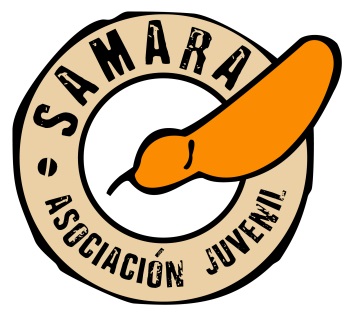 Entrega solo la parte inferior de esta hojaNombre: _________________________________	Fecha de nacimiento:  ____ / ____ / _______Apellidos: ____________________________________________________________________________ALERGIAS A…MEDICAMENTOS: NO                                                  SI            (Especificar)Nombre del medicamento:______________________________________________________________________________________________________________OTROS:	NO	SI	(Especificar)Alimentos, plantas, animales, etc.	______________________________________________________________________________________________________________ENFERMEDADES IMPORTANTES QUE DEBAMOS CONOCER:   NO	SI:            (Especificar)______________________________________________________________________________________________________________TRATAMIENTO ACTUAL:En caso de que vuestro hijo requiriera la administración de algún tratamiento concreto durante la actividad actual, deberá ponerse en contacto con sus monitores antes de la misma. Recordad que vuestro hijo deberá llevar al campamento su TARJETA SIP y DNI.En caso de que vuestro hijo requiriera la administración de algún tratamiento concreto durante la actividad actual, deberá ponerse en contacto con sus monitores antes de la misma.Recordad que vuestro hijo deberá llevar al camino su TARJETA SIP y DNI original.DECLARACIÓN Y AUTORIZACIÓND. / Dña. ___                       _                              _             _             , con DNI       _                              _                  _           como madre/padre/tutor de          _                         _                          _                          _                                 _           Número de teléfono del padre/madre o tutor _   _                           _                           _                                  _          DECLARO:Que todos los datos expresados en esta ficha son ciertos, no existiendo ninguna incompatibilidad ni impedimento para el normal desarrollo de la actividad.AUTORIZO:Que en caso de máxima urgencia el responsable competente de la actividad tome las decisiones oportunas, con conocimiento y prescripción médica, si ha sido imposible mi localización.Le informamos de que sus datos personales y los de su representado legalmente van a ser tratados con toda la confidencialidad y la seguridad que requieren y exigen. Estos datos serán utilizados única y exclusivamente para la actividad “Campo de trabajo de Verano 2015” y posteriormente se procederá a la destrucción y eliminación de esta información. Ante cualquier problema podrá dirigirse a la ASOCIACIÓN JUVENIL SÁMARA, Calle Juan Bautista Gil, 23 Burjassot (Valencia).Usted consiente expresamente conforme al Real Decreto 1720/2007, de 21 de diciembre, en la cesión de sus datos personales y los de su representado legalmente a la ASOCIACIÓN JUVENIL SÁMARA con finalidades directamente relacionadas con nuestra actividad. Firma:En _ 	_ 	, a _ 	de _ 	_     de _ 	Nombre del medicamento:Administrar diariamente / en caso deDosis